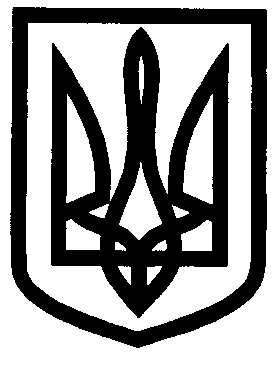 УКРАЇНАХАРКІВСЬКА ОБЛАСТЬІЗЮМСЬКА МІСЬКА РАДАВІДДІЛ ОСВІТИНАКАЗ02.06.2016											№ 241Про організацію обліку дітей дошкільного віку у 2016 роціНа виконання частини 2 статті 19 Закону України «Про дошкільну освіту», статті 32 Закону України «Про місцеве самоврядування в Україні», листа Міністерства освіти і науки України від 28.04.2015 року № 1/9-215 «Щодо обліку дітей дошкільного віку», рішення виконавчого комітету Ізюмської міської ради «Про організацію обліку дітей дошкільного віку у 2016 році» від 25.05.2016 року № 0304, з метою забезпечення якісного обліку дітей дошкільного віку, що проживають на території міста Ізюма, для прогнозування мережі груп дошкільних навчальних закладів відповідно до освітніх запитів населення та створення умов для здобуття громадянами дошкільної освітиНАКАЗУЮ:Здійснити координацію та організаційно-методичні заходи щодо обліку дітей дошкільного віку. З 01.06.2016 по 30.09.20162. Призначити завідувачів дошкільних навчальних закладів відповідальними за проведення обліку дітей дошкільного віку, які проживають на закріпленій за закладами території обслуговування.3. Завідувачам дошкільних навчальних закладів:3.1. Видати наказ про створення робочих груп з обліку дітей дошкільного віку на території обслуговування, закріпленої за навчальним закладом (додаток 1).До 15.06.20163.2. Направити до відділу освіти копію наказу про створення робочих груп з обліку дітей дошкільного віку. 15.06.20163.3. Затвердити план заходів щодо організації обліку дітей дошкільного віку, які проживають на території мікрорайону (додаток 2) .До 15.06.20163.4. Направити до відділу освіти копію плану заходів щодо організації обліку дітей дошкільного віку. 15.06.20163.5. Забезпечити умови для роботи робочої групи з обліку дітей дошкільного віку. З 15.06.2016 по 30.09.20163.6. Провести організаційно-роз’яснювальну роботу з членами робочої групи з обліку дітей дошкільного віку. До 15.06.20163.7. Скласти списки дітей дошкільного віку на підставі документів первинного обліку громадян, що зберігаються в органах місцевого самоврядування, у житлово-експлуатаційних організаціях тощо. До 15.08.20163.8. Уточнити списки дітей дошкільного віку, які не перебувають на первинному обліку, але проживають на даній території, безпосередньо за місцем проживання дітей. З 15.08.2016 по 15.09.20163.9. Надати до відділу освіти уточнені списки дітей дошкільного віку (прошиті, пронумеровані, скріплені печаткою) з обов’язковою приміткою про різні форми здобуття дітьми дошкільної освіти (дошкільний навчальний заклад або короткотривале перебування в дошкільному навчальному закладі, соціально-педагогічний патронат тощо) (додаток 3), персоніфікований банк даних дітей дошкільного віку (додаток 4), інформацію про загальну кількість дитячого населення від 0 до 6 років (додаток 5), інформацію про форми здобуття дітьми дошкільної освіти (додаток 6), реєстр дітей старшого дошкільного віку (додаток 7). Вищевказані документи подавати в паперовому та електронному варіантах. До 15.09.20163.10. Проводити роз’яснювальну роботу серед педагогічних працівників та населення з питання обліку дітей дошкільного віку.Постійно4. Головному спеціалісту з дошкільної освіти відділу освіти Ізюмської міської ради Васько Н.О.:4.1. Довести даний наказ до відома завідувачів навчальних закладів міста.4.2. Створити персоніфікований банк даних дітей дошкільного віку.До 25.09.20164.3. Узагальнити інформацію про кількість дітей дошкільного віку та форми здобуття ними дошкільної освіти.До 25.09.20164.4. Направити узагальнені дані про облік дітей дошкільного віку до Департаменту науки і освіти Харківської обласної державної адміністрації.До 30.09.20165. Контроль за виконанням наказу покласти на заступника начальника відділу освіти Котенко В.В.В.о. начальника відділу освіти					О.П.ЛесикВасько, 2-21-14Додаток 1до наказу відділу освіти Ізюмської міської радивід 02.06.2016 р. № 241Територія обслуговуванняІзюмського дошкільного навчального закладу (ясла-садок) №2 комбінованого типу Ізюмської міської ради Харківської області з обліку дітей дошкільного вікувулиця Тепловознавулиця Українськавулиця Генерала Недбайла (колишня вулиця Чапаєва) з №153вулиця ЧернишевськогоТериторія обслуговуванняІзюмського дошкільного навчального закладу (ясла-садок) №4 комбінованого типу Ізюмської міської ради Харківської області з обліку дітей дошкільного вікупроспект Незалежності (колишній проспект Леніна)вулиця Борисоглібська (колишня вулиця Маяковського)вулиця Малоподвірськавулиця Приладобудівників (колишня вулиця Комінтерна)вулиця Робочавулиця Слов’янська вулиця Спортивнавулиця Тимірязєва вулиця Тютчева провулок Ангарський провулок Приладобудівників (колишній провулок Комінтерна)провулок. Колодязний провулок Крутогірський провулок. Малоподвірський провулок Нижньо-Садовий провулок Подвірський провулок Полковника Денисенка (колишній провулок Фурманова)провулок Слов’янський провулок Спортивний провулок Терновийпровулок Тимірязєвапровулок Трьохгірнийв’їзд Ангарськийв’їзд Приладобудівників (колишній в’їзд Комінтерна) в’їзд Братськийв’їзд Волзькийв’їзд Колодязнийв’їзд Крутогірський в’їзд Малоподвірський в’їзд Нижньо-Садовийв’їзд Омськийв’їзд Полковника Денисенка(колишній в’їзд Фурманова)в’їзд Робочийв’їзд Саянськийв’їзд Слов’янськийв’їзд Тимірязєва проїзд Малоподвірський проїзд СпортивнийТериторія обслуговування Ізюмського дошкільного навчального закладу (ясла-садок) №6 Ізюмської міської ради Харківської області з обліку дітей дошкільного вікуТериторія обслуговування Ізюмського дошкільного навчального закладу (ясла-садок) №9 Ізюмської міської ради Харківської області з обліку дітей дошкільного вікуТериторія обслуговування Ізюмського дошкільного навчального закладу (ясла-садок) №10 Ізюмської міської ради Харківської області з обліку дітей дошкільного вікуТериторія обслуговування Ізюмського дошкільного навчального закладу (ясла-садок) №12 Ізюмської міської ради Харківської області з обліку дітей дошкільного вікуТериторія обслуговування Ізюмського дошкільного навчального закладу (ясла-садок) №13 компенсуючого типу (санаторний) Ізюмської міської ради Харківської області з обліку дітей дошкільного вікувулиця 8 Березнявулиця Волонтерська(колишня вулиця Плеханівська)вулиця Гагарінавулиця Кам’янськавулиця Курортнавул. Малиновського вул. Муравськавулиця Пушкінська вулиця П’ятницькоговулиця Сєровавулиця Танкодромнапровулок Плеханівськийпровулок 1-й Волонтерський(колишній провулок 1-й Плеханівський)провулок 2-й Волонтерський(колишній провулок 2-й Плеханівський)провулок 3-й Волонтерський (колишній провулок 3-й Плеханівський)провулок Донськийпровулок Дунайськийпровулок Кам’янськийпровулок Ключовийпровулок Курортнийпровулок Курськийпровулок Муравськийпровулок Нагайськийпровулок Подвірськийпров. Середнійв’їзд Байкальськийв’їзд 8 Березняв’їзд Плеханівськийв’їзд Донськийв’їзд Дунайськийв’їзд Іркутськийв’їзд Ключовийв’їзд Курортнийв’їзд Лиманськийв’їзд Муравський(парний ряд – з 22; непарний ряд – з 47)в’їзд Садовийв’їзд Середнійв’їзд Цвіточнийплоща СадоваТериторія обслуговуванняІзюмського дошкільного навчального закладу (ясла-садок) №14 комбінованого типу Ізюмської міської ради Харківської області з обліку дітей дошкільного вікуТериторія обслуговуванняІзюмського дошкільного навчального закладу (ясла-садок) №16 Ізюмської міської ради Харківської області з обліку дітей дошкільного вікуТериторія обслуговуванняІзюмського дошкільного навчального закладу (ясла-садок) №17 Ізюмської міської ради Харківської області з обліку дітей дошкільного вікувулиця 5 Лютого (колишня вулиця Карла Маркса)вулиця Аеродромнавулиця Богдана Хмельницькоговулиця Борівська (новобудови)вулиця Вавіловавулиця Ватутінавулиця Високавулиця Володимира Бескорсого (колишня вулиця Петровського)вулиця Володимира Великого (колишня вулиця Олега Кошового) вулиця Володимира Висоцького (колишня вулиця Сакко і Ванцетті)вулиця Громовавулиця Грушевського (новобудови)вулиця Заводськавулиця Заслоновавулиця Камчатськавулиця Козацька (колишня вулиця Ілліча)вулиця Космонавтіввулиця Коцюбинського вулиця Куп’янська (новобудови)вулиця Медова (колишня вулиця Червоноармійська)вулиця Миротворців (колишня вулиця Крупської) вулиця Молодіжнавулиця Маршала Федоренкавулиця Оптичнавулиця Оскільськавулиця Підлужнавулиця Полуботкавулиця Привокзальнавулиця Пролетарськавулиця Профспілковавулиця Пугачовавулиця Слобідська (колишня вулиця Дзержинського) вулиця Сонячнавулиця Чернігівськавулиця Черняховськоговулиця Шевченкапровулок Слобідський (колишній пров. Дзержинського) провулок Заводськийпровулок Заслонова провулок Козацький (новобудови)площа Заслоноваплоща Привокзальнапровулок Брянськийпровулок Ватутінапровулок Громовапровулок Космонавтівпровулок Крупськоїпровулок Маршала Федоренкапровулок Молодіжнийпровулок Овражнийпровулок Оптичнийпровулок Садовийпровулок Сонячнийпровулок Українськийпровулок Франкапровулок Шевченкав’їзд Володимира Бескорсого (колишній в’їзд Петровського)в’їзд Громовав’їзд Дружби (колишній в’їзд Ульянівський)в’їзд Коцюбинськогов’їзд Малиновийв’їзд Медовий (колишній в’їзд Червоноармійський)в’їзд Рябиновийв’їзд Українськийв’їзд Шевченкав’їзд Ювілейнийпроїзд ШевченкаВасько Н.О., 2-21-14Додаток 2до наказу відділу освіти Ізюмської міської радивід 02.06.2016 р. № 241План заходів щодо організації обліку дітей дошкільного віку, які проживають на території_______________Васько, 2-21-14Додаток 3до наказу відділу освіти Ізюмської міської радивід 02.06.2016 р. № 241Місто: __________________Населений пункт: ________________Навчальний заклад: ________________________________________________________________Територія обслуговування ДНЗ __________________________________________________________Списки дітей дошкільного віку, які проживають на території _____________________________(2010-2016 роки народження)Примітка: списки дітей дошкільного віку повинні бути затверджені окремо за роками народження. До списків дітей дошкільного віку обов’язково внести дітей дошкільного віку, які проживають, але не прописані на даній території обслуговування.Васько, 2-21-14Додаток 4до наказу відділу освіти Ізюмської міської радивід 02.06.2016 р. № 241Персоніфікований банк даних дітей дошкільного вікуПримітка:ПІБ дитини зазначати повністю, стать: повністю «жіноча», розмір шрифта 12.Васько, 2-21-14 4Додаток 5до наказу відділу освіти Ізюмської міської радивід 02.06.2016 р. № 241Загальна кількість дитячого населення від 0 до 6 роківу _____________________ станом на 30.09.2016 рокуЗавідувач ДНЗ____________________ПІБВасько, 2-21-14Додаток 5Додаток 6до наказу відділу освіти Ізюмської міської радивід 02.06.2016 р. № 241Форми здобуття дошкільної освітиу _____________________________________ станом на 30.09.2016Завідувач ДНЗ____________________ПІБВасько, 2-21-14Додаток 6Додаток 7до наказу відділу освіти Ізюмської міської радивід 02.06.2016 р. № 241Реєстр дітей старшого дошкільного вікуу _________________________________________Примітка: до реєстру дітей старшого дошкільного віку заносяться дані про дітей, яким на 1 вересня 2017 року виповниться 6 років (01.09.-31.12.2010 та 01.01.-31.08.2011року народження).Завідувач ДНЗ____________________ПІБВасько, 2-21-14вулиця Суходольська(колишня вулиця 20 років Жовтню)вулиця Бабенківськавулиця Пікассо (колишня вулиця Бакалова)вулиця Бондаренкавулиця Бригадирівськавулиця Винограднавулиця Вознесенськавулиця Воротноговулиця 60-ї Гвардійської дивізіївулиця Гвардійськавулиця Гомоненкавулиця Горькоговулиця Донецькавулиця Генерала Кульчицького (колишня вулиця Жовтнева)вулиця Заводськавулиця Залізничнавулиця Зелений Гайвулиця Зміївськавулиця Київська вулиця Європейська (колишня Комсомольська) вулиця Кооперативнавулиця Лізи Чайкіноївулиця Липчанівськавулиця Ломоносова до №132вулиця Матросовавулиця Михайлівськавулиця Нахімовавулиця Некрасовавулиця Новавулиця Осипенкавулиця Олександра Островського (колишня вулиця Островського)вулиця Патонавулиця Північнавулиця Польовавулиця Путійнавулиця Радіовулиця Ракитнавулиця Республіканськавулиця Стадіоннавулиця Суворовапровулок Суходольський (колишній 20 років Жовтню)провулок Вишневийпровулок Вірменськийпровулок Воронезькийпровулок Української Армії (колишній провулок Гайдара)провулок Гомоненкапровулок Залізничнийпровулок Зеленийпровулок Зелений Гайпровулок Зміївськийпровулок Інженерний провулок Калиновий провулок Європейський (колишній провулок Комсомольський)провулок Красивийпровулок Липовийпровулок Матросовапровулок Мічурінапровулок Нахімовапровулок Північнийпровулок Рокитнийпровулок Російськийпровулок Суворовапровулок Східнийв’їзд Стадіоннийв’їзд Веселийв’їзд Гвардійськийв’їзд Лізи Чайкіноїв’їзд Олександра Островського (колишній в’їзд Островського)в’їзд Радіов’їзд Чуйковапроїзд Веселийпроїзд Європейський (колишній проїзд Комсомольський) проїзд Лізи Чайкіноїпроїзд Нахімовавулиця Аляб’єва №№ 1-49вулиця Балаклійськавулиця Басейнавулиця Бугриставулиця Броварська(колишня вулиця Комуністична)вулиця Весняна (колишня вулиця 10 років Жовтню) з №1 до №44 вулиця Гомельськавулиця Горянськавулиця Депутатськавулиця Довженкавулиця Дорожня вул. Європейська(колишня вулиця Комсомольська) вулиця Житомирськавулиця Загороднявулиця Запорізькавулиця Івана Мирошниченка(колишня вулиця Кірова)вулиця Короленкавулиця Красильнавулиця Краснокутського(колишня вулиця Володарського)вулиця Криничнавулиця Кришталевавулиця Лермонтовавулиця Луговавулиця Московськавулиця Михайла Петренка(колишня вулиця Пархоменка)вулиця Новоселівкавулиця Олекси Довбушавулиця Одеськавулиця Павловавулиця Партизанськавулиця Піщанавулиця П’єра Береговуа (колишня вулиця Димитрова)вулиця Полтавськавулиця Поповавулиця Архієрейська (колишня вулиця Радгоспна) вулиця Радіщевавулиця Родниковавулиця Степана Разінавулиця Сергія Тюленінавулиця Свободивулиця Селянськавулиця Степовавулиця Сумськавулиця Технічнавулиця Шота Руставелівулиця Філатовавулиця Халтурінавулиця Цусимськавулиця Червоногірська №№ 1-60вулиця Чумацька (колишня вулиця Калініна)вулиця Чкаловавулиця Шекспіравулиця Шкільнавулиця Шмідта №№1-45площа Криничнапровулок Аляб’євапровулок Балаклійськийпровулок Басейнийпровулок Бугристийпровулок Броварський (колишній провулок Комуністичний)провулок Весняний (колишній провулок 10 років Жовтню)провулок Глухийпровулок Загороднійпровулок Запорізькийпровулок Європейський(колишній провулок Комсомольський)провулок Івана Мирошниченка(колишній провулок Кірова)провулок Короленкапровулок Криничнийпровулок Кришталевийпровулок Лермонтовапровулок Мінський провулок Московський провулок Новоселівкапровулок Одеськийпровулок Павловапровулок Партизанськийпровулок Пархоменкапровулок Піщанийпровулок Пироговапровулок Полтавськийпровулок Родниковийпровулок Свободипровулок Селянськийпровулок Сумськийпровулок Тукумський (колишній провулок Комунарів)провулок Філатовапровулок Фруктовийпровулок Степана Халтурінапровулок Цусимськийпровулок Червоногірськийпровулок Чумацький (колишній провулок Калініна)провулок Шекспірапровулок Шмідтав’їзд Аляб’євав’їзд Довженкав’їзд Європейський(колишній в’їзд Комсомольський)в’їзд Лермонтовав’їзд Павловав’їзд Сільськогосподарськийв’їзд Степовийв’їзд Технічнийв’їзд Червоногірськийпроїзд Балаклійськийпроїзд Дорожнийпроїзд Європейський(колишній проїзд Комсомольський)проїзд Івана Мирошниченка(колишній проїзд Кірова)проїзд Лермонтовапроїзд Новоселівкапроїзд Свободипроїзд Сільськогосподарськийпроїзд Степана Халтурінапроїзд Чкаловапроїзд Шекспіравулиця Архангельська вулиця Верхньо-Крем’янецькавулиця Верхньо-Наддонецькавулиця Гастелловулиця Гоголявулиця Григорія Ярового (колишня вулиця Руднєва)вулиця Громадська (колишня вулиця Урицького)вулиця Дементьєва (колишня вулиця Котовського)вулиця Донця-Захаржевського (колишня вулиця Кравцова) (непарний ряд)вулиця Дубовий Гайвулиця Залікарнянавулиця Крем’янецький кварталвулиця Леваневськоговулиця Ліснавулиця Набережнавулиця Нагорнавулиця Наддонецькавулиця Народнавулиця Олени Теліги (колишня вулиця Ярославського)вулиця Паромнавулиця Переяславськавулиця Петруковичавулиця Покровська (колишня вул. Фрунзе) (від поліклініки до вул. Гагаріна, парний ряд)вулиця Пушкінська парний ряд до б.№22, непарний ряд до б.№47вулиця Рафаелявулиця Рибинськавулиця Соборна (від площі Центральна до вулиці Гагаріна)вулиця Старопоштовавулиця Чеховавулиця Чайковськогоплоща Джона Леннона (колишня площа Радянська)площа Центральнапровулок Георгіївськийпровулок Демєнтьєва (колишній провулок Котовського)провулок Залікарнянийпровулок Західнийпровулок Іртиськийпровулок Набережнийпровулок Народнийпровулок Переяславськийпровулок Полуничнийпровулок Руднєвапровулок Соборнийпровулок Співаківський (колишній провулок Червоношахтарський)провулок Старопоштовийпровулок Чайковськогопровулок Чехова провулок Ярославськийв’їзд Верхньо-Крем’янецькийв’їзд Галерейнийв’їзд Дубовий Гайв’їзд Іртиськийв’їзд Наддонецькийв’їзд Набережнийв’їзд Народнийв’їзд Олени Теліги (колишній в’їзд Ярославський)проїзд Верхньо-Крем’янецькийвулиця Івана Богунавулиця Бородінавулиця Бекетовавулиця Будівельнавулиця Весняна з №45 (колишня вулиця 10 років Жовтню) вулиця Вільхова вулиця Волошкова (колишня вулиця Павлика Морозова)вулиця Герценавулиця Льоні Голіковавулиця Івана Гонтивулиця Гончарнавулиця Данилевського (колишня вулиця Орджонікідзе)вулиця Достоєвськоговулиця Економічнавулиця Електриківвулиця Ентузіастіввулиця Єсенінавулиця Заліснавулиця Із’яславськавулиця Клубничнавулиця Коперникавулиця Зої Космодем’янськоївулиця Кохановської (колишня вулиця Тухачевського)вулиця Кропивницькоговулиця Лозівськавулиця Людмили Александрової (колишня вулиця Куйбишева)вулиця Макаренкавулиця Марії Заньковецькоївулиця Нафтовиківвулиця Новаторськавулиця Оболоннавулиця Осиковавулиця Панфіловавулиця Парковавулиця Патріотів вулиця Перемогивулиця Підлісна (новобудови)вулиця Плужникавулиця Гостинна (колишня вулиця Правди)вулиця Пржевальськоговулиця Рєпінавулиця Рокосовськоговулиця Сагайдачноговулиця 23 Серпнявулиця 24 Серпня (колишня вулиця Червонопрапорна)вулиця Сосновавулиця Софійськавулиця Тарасівськавулиця Лесі Українки вулиця Челюскінавулиця Червоногірська з №61 вулиця Шмідта з №46площа Гончарівська (колишня площа Орджонікідзе)площа Круглаплоща Підліснапровулок 23 Серпняпровулок Алмазнийпровулок Бірюзовийпровулок Богачевського провулок Будівельнийпровулок Льоні Голіковапровулок Городнянськогопровулок Данилевського (колишній провулок Орджонікідзе)провулок Економічнийпровулок Електриківпровулок Івана Богунапровулок Іванівськийпровулок Казанськийпровулок Карамзінапровулок Людмили Александрової (колишній провулок Куйбишева)провулок Макаренкапровулок Новаторськийпровулок Оболоннийпровулок Панфіловапровулок Перемогипровулок Підлісний провулок Пішохіднийпровулок Гостинний (колишній провулок Правди)провулок Пржевальськогопровулок Науковий (колишній провулок Марини Раскової)провулок Рєпінапровулок Смольнийпровулок Сосновийпровулок Уфимськийпровулок Челюскінав’їзд Весняний (колишній в’їзд 10 років Жовтню)в’їзд Герценав’їзд Городнянськогов’їзд Дорожниківв’їзд Данила Нечаяв’їзд Достоєвськогов’їзд Ізюмськийв’їзд Коцюбинськогов’їзд Макаренкав’їзд Оболонний в’їзд Патріотівв’їзд Перемогив’їзд Підліснийв’їзд Челюскінапроїзд Весняний (колишній проїзд 10 років Жовтню)проїзд Городнійпроїзд Кропивницькогопроїзд Перемогипроїзд Гостинний (колишній проїзд Правди)вулиця Айвазовськоговулиця Віктора Цоя (колишня вулиця Артема)вулиця Володимира Мономаха (колишня вулиця Щорса)вулиця Героїв – Чорнобильців (колишня вулиця Скрипника)вулиця Грабовського (колишня вулиця Карла Лібкнехта)вулиця Донця - Захаржевського (колишня вулиця Кравцова) (парний бік) вулиця Закузнечнавулиця Замостянськавулиця Зарічна (колишня вулиця Воровського)вулиця Кленовавулиця Красноярськавулиця Лубченка (колишня вулиця Ленінградська)вулиця Молодшого сержанта Сергія Гончаренкавулиця Наддонецькавулиця Надозернавулиця Першотравневавулиця Південна вулиця Покровська (колишня вулиця Фрунзе) (до поліклініки) вулиця Річковавулиця Соборна (до площі Центральна)вулиця Харківськавулиця Хлібозаводськапровулок Айвазовськогопровулок Береговийпровулок Березовийпровулок Володимира Мономаха (колишній провулок Щорса)провулок Воровськогопровулок Вузькийпровулок Грабовськогопровулок Дачнийпровулок Закузнечнийпровулок Заливнийпровулок Зарічнийпровулок Карла Лібкнехтапровулок Кленовийпровулок Ковальовапровулок Комунальнийпровулок Кучерявийпровулок Лубченка (колишній провулок Ленінградський)провулок Надозернийпровулок Першотравневийпровулок Південнийпровулок Харківськийв'їзд Першотравневийв'їзд Турбінавулиця Героїв Небесної сотні (колишня вулиця 40 років Жовтню)вулиця Волохавулиця Маршала Говоровавулиця Декабристіввулиця Добролюбовавулиця Монастирського (колишня вулиця Енгельса)вулиця Ескадронна (новобудови)вулиця Київська (приватний сектор)вулиця Лінійнавулиця Локомотивнавулиця Ломоносова з №132вулиця Мирувулиця Міловавулиця Некрасова (приватний сектор)вулиця Новопроложенавулиця Педагогічнавулиця Самборського (колишня вулиця Рози Люксембург)вулиця Сухий Ізюмецьвулиця Трофімовавулиця Толбухінавулиця Тургенєвавулиця Ударнавулиця Дружби (колишня вулиця Ульянівська)вулиця Генерала Недбайла до №153 (колишня вулиця Чапаєва)вулиця Булгакова (колишня вулиця Францева)пров. Героїв Небесної сотні (40 років Жовтню)пров. Бригадирівськийпров. Монастирського (Енгельса)провулок Інженерний (приватний сектор)провулок Кутузовапровулок Маршала Говоровапровулок Мирупровулок Некрасовапровулок Олександра Островського (колишній провулок Островського)провулок Підгірнийпровулок Піонерськийпровулок Революціїпровулок Сквознийпровулок Сухий Ізюмецьпровулок Толбухінапровулок Торпедівськийпровулок Трофімовапровулок Трудовийпровулок Тургенєва провулок Хлібопродуктів провулок Генерала Недбайла (колишній провулок Чапаєва)в’їзд Абрикосовий в’їзд Вербовий в’їзд Волохав’їзд Декабристівв’їзд Зеленийв’їзд Зенітівськийв’їзд Ковпакав’їзд Лізи Чайкіноїв’їзд Мирув’їзд Некрасовав’їзд Педагогічнийв’їзд Східний (приватний сектор)в’їзд Торпедівськийв’їзд Героїв Небесної сотнів’їзд Тургенєвав’їзд Генерала Недбайла (колишній в’їзд Чапаєва)в’їзд Чуйковав’їзд Ювілейнийв’їзд Динамівський в’їзд Монастирського (колишній в’їзд Енгельса)в’їзд Дорошенкаплоща Революціїпроїзд Монастирського (колишній проїзд Енгельса)проїзд Київськийпроїзд Генерала Недбайла (колишній проїзд Чапаєва)вулиця Григорія Жуковського (колишня вулиця Тельмана)вулиця Капітана Орловавулиця Крутавулиця Різдвяна (колишня вулиця Маршала Жукова)вулиця Телевізійна проспект Незалежності (колишній проспект Леніна) (парний бік)провулок Григорія Жуковського (колишній провулок Тельмана)провулок Кирпичнийпровулок Миколи Львова (колишній провулок Соціалістичний)провулок Тихийпровулок Толстогопровулок Ушаковапровулок Фізкультурнийв'їзд Кирпичнийв'їзд Миколи Львова (колишній в'їзд Соціалістичний)в'їзд Пляжнийв'їзд Фізкультурнийпроїзд Фізкультурний№ з/пНазва заходуТермін виконанняВідповідальні1.1.Направити відповідні листи до житлово-експлуатаційних контор, ІЦМЛ,квартальни м комітетам про надання переліку сімей з дітьми дошкільного віку, які проживають на території (якщо є потреба)Керівник навчального закладу2.Створити робочу групу з обліку дітей дошкільного вікуДо 15.06.2016Керівник навчального закладу3.Провести консультацію для членів робочої групи «Дотримання толерантності під час спілкування з батьками».До 15.06.2016Керівник навчального закладу /вихователь-методист4.Під час проведення батьківських зборів та Днів відкритих дверей інформувати батьків про наявність різних форм здобуття дошкільної освіти дітьми дошкільного віку.ПостійноКерівник навчального закладу, вихователі5.Здійснити соціально-педагогічний патронат над дітьми дошкільного віку, які виховуються вдома, та надати консультативну, методичну допомогу батькам.ПостійноЧлени робочої групи, вихователі6.Залучати батьків, які виховують дітей дошкільного віку вдома, до заходів, що проводяться в дошкільному навчальному закладі.ПостійноКерівник навчального закладу, вихователь-методист, вихователі7.Створити та забезпечити дієву роботу консультативного центру для батьків або осіб, які їх замінюють, і дітей, які виховуються в умовах сім’ї.Постійно(за окремим планом)Вихователь-методист, вихователі№ з/пП І БдитиниСтатьДата народженняСільська (селищна, міська) радаДомашня адресаФорма здобуття дошкільної освіти (дошкільний навчальний заклад / дошкільна група навчально-виховного комплексу, короткотривале перебування, групи при загальноосвітньому навчальному закладі, соціально-педагогічний патронат тощо)Примітка123456781.№ з/пП І Б дитиниСтатьДата народженняСільська (селищна) радаДомашня адресаФорма здобуття дошкільної освітиПримітка123456782016 рік народження2016 рік народження2016 рік народження2016 рік народження2016 рік народження2016 рік народження2016 рік народження2016 рік народження№ з/пП І Б дитиниСтатьДата народженняСільська (селищна) радаДомашня адресаФорма здобуття дошкільної освітиПримітка123456782015 рік народження2015 рік народження2015 рік народження2015 рік народження2015 рік народження2015 рік народження2015 рік народження2015 рік народження№ з/пП І Б дитиниСтатьДата народженняСільська (селищна, міська) радаДомашня адресаФорма здобуття дошкільної освітиПримітка123456782010 рік народження (01.09-31.12)2010 рік народження (01.09-31.12)2010 рік народження (01.09-31.12)2010 рік народження (01.09-31.12)2010 рік народження (01.09-31.12)2010 рік народження (01.09-31.12)2010 рік народження (01.09-31.12)2010 рік народження (01.09-31.12)Іваненко Марія Іванівнажіноча22.10.2010Ізюмська міська радаВул.СпортивнаІДНЗ № 3ПрикладРоки народженняВсього дітейУ тому числіУ тому числіВсього відвідують ДНЗ% охопленняУ тому числіУ тому числіВсього не відвідують ДНЗУ тому числіУ тому числіРоки народженняВсього дітеймістоселомісто% охопленняселомістосело12345678910112010(з 01.09.)201120122013201420152016Всього:Рік народженняОхоплено дітей дошкільною освітоюОхоплено дітей дошкільною освітоюУ тому числіУ тому числіУ тому числіУ тому числіУ тому числіУ тому числіРік народженнявсього%Охоплено ДНЗ (НВК)Охоплено різними формамиОхоплено різними формамиОхоплено різними формамиОхоплено різними формамиОхоплено різними формамиРік народженнявсього%Охоплено ДНЗ (НВК)Групи при ЗОШГрупи при ПНЗСоц.-пед. патронатПриватні групи фізичних осібІнші1234567892010(з 01.09.)201120122013201420152016Всього:№ з/пПІБ дитиниПІБ батьківДомашня адресаДата народженняФорма здобуття дошкільної освіти (дошкільний навчальний заклад, короткотривале перебування, соціально-педагогічний патронат тощо)Примітка1234567